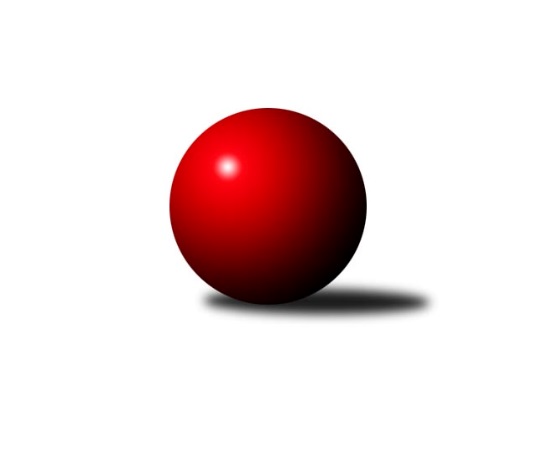 Č.8Ročník 2015/2016	17.11.2015Nejlepšího výkonu v tomto kole: 1750 dosáhlo družstvo: TJ Horní Benešov ˝E˝Meziokresní přebor-Bruntál, Opava 2015/2016Výsledky 8. kolaSouhrnný přehled výsledků:TJ Horní Benešov ˝F˝	- TJ Jiskra Rýmařov ˝C˝	4:6	1573:1584		26.10.TJ Horní Benešov ˝D˝	- KK Minerva Opava ˝C˝	8:2	1577:1530		26.10.TJ Sokol Chvalíkovice ˝B˝	- RSKK Raciborz	1:9	1560:1633		16.11.TJ Opava ˝D˝	- TJ Horní Benešov ˝E˝	0:10	1425:1750		16.11.TJ Kovohutě Břidličná ˝C˝	- KK PEPINO Bruntál	4:6	1530:1543		16.11.TJ Kovohutě Břidličná ˝D˝	- KK PEPINO Bruntál ˝B˝	6:4	1549:1475		17.11.Tabulka družstev:	1.	TJ Horní Benešov ˝E˝	8	7	0	1	60 : 20 	 	 1626	14	2.	KK PEPINO Bruntál	8	7	0	1	58 : 22 	 	 1578	14	3.	TJ Kovohutě Břidličná ˝D˝	8	7	0	1	56 : 24 	 	 1545	14	4.	TJ Jiskra Rýmařov ˝C˝	8	5	0	3	46 : 34 	 	 1592	10	5.	TJ Opava ˝D˝	8	5	0	3	40 : 40 	 	 1451	10	6.	TJ Horní Benešov ˝D˝	8	4	0	4	43 : 37 	 	 1499	8	7.	KK Minerva Opava ˝C˝	8	4	0	4	36 : 44 	 	 1563	8	8.	TJ Kovohutě Břidličná ˝C˝	8	3	0	5	39 : 41 	 	 1466	6	9.	RSKK Raciborz	8	3	0	5	31 : 49 	 	 1549	6	10.	TJ Horní Benešov ˝F˝	8	2	0	6	30 : 50 	 	 1507	4	11.	KK PEPINO Bruntál ˝B˝	8	1	0	7	28 : 52 	 	 1384	2	12.	TJ Sokol Chvalíkovice ˝B˝	8	0	0	8	13 : 67 	 	 1519	0Podrobné výsledky kola:	 TJ Horní Benešov ˝F˝	1573	4:6	1584	TJ Jiskra Rýmařov ˝C˝	Pavla Hendrychová	 	 222 	 186 		408 	 0:2 	 412 	 	208 	 204		Pavel Přikryl	Jaromír Hendrych st.	 	 185 	 178 		363 	 2:0 	 359 	 	179 	 180		Miroslav Langer	Miroslav Petřek st.	 	 192 	 191 		383 	 0:2 	 395 	 	200 	 195		Pavel Švan	Zdeněk Kment	 	 214 	 205 		419 	 2:0 	 418 	 	195 	 223		Stanislav Lichnovskýrozhodčí: Nejlepší výkon utkání: 419 - Zdeněk Kment	 TJ Horní Benešov ˝D˝	1577	8:2	1530	KK Minerva Opava ˝C˝	Zdeňka Habartová	 	 183 	 188 		371 	 2:0 	 355 	 	179 	 176		Lubomír Bičík	Jan Fadrný	 	 209 	 181 		390 	 0:2 	 415 	 	215 	 200		Gabriela Beinhaeurová	Zdeněk Smrža	 	 220 	 208 		428 	 2:0 	 410 	 	185 	 225		Oldřich Tomečka	Zbyněk Tesař	 	 184 	 204 		388 	 2:0 	 350 	 	191 	 159		Lenka Hrnčířovározhodčí: Nejlepší výkon utkání: 428 - Zdeněk Smrža	 TJ Sokol Chvalíkovice ˝B˝	1560	1:9	1633	RSKK Raciborz	Sabina Trulejová	 	 209 	 186 		395 	 0:2 	 446 	 	226 	 220		Krzysztof Wróblewski	Adéla Vaidová	 	 179 	 180 		359 	 0:2 	 370 	 	185 	 185		Ryszard Grygiel	Daniel Beinhauer	 	 183 	 206 		389 	 1:1 	 389 	 	193 	 196		Dariusz Jaszewski	Dalibor Krejčiřík	 	 219 	 198 		417 	 0:2 	 428 	 	187 	 241		Mariusz Gierczakrozhodčí: Nejlepší výkon utkání: 446 - Krzysztof Wróblewski	 TJ Opava ˝D˝	1425	0:10	1750	TJ Horní Benešov ˝E˝	Lenka Markusová	 	 180 	 152 		332 	 0:2 	 481 	 	239 	 242		Zdeněk Janák	Roman Škrobánek	 	 173 	 163 		336 	 0:2 	 354 	 	185 	 169		Roman Swaczyna	Vladislav Kobelár	 	 185 	 205 		390 	 0:2 	 449 	 	222 	 227		Petr Kozák	Vilibald Marker	 	 188 	 179 		367 	 0:2 	 466 	 	224 	 242		Zdeněk Černýrozhodčí: Nejlepší výkon utkání: 481 - Zdeněk Janák	 TJ Kovohutě Břidličná ˝C˝	1530	4:6	1543	KK PEPINO Bruntál	Lubomír Khýr	 	 166 	 187 		353 	 0:2 	 371 	 	181 	 190		Martin Kaduk	Josef Kočař	 	 204 	 178 		382 	 2:0 	 372 	 	185 	 187		František Ocelák	Jaroslav Zelinka	 	 192 	 194 		386 	 0:2 	 432 	 	226 	 206		Tomáš Janalík	Leoš Řepka ml.	 	 207 	 202 		409 	 2:0 	 368 	 	180 	 188		Richard Janalíkrozhodčí: Nejlepší výkon utkání: 432 - Tomáš Janalík	 TJ Kovohutě Břidličná ˝D˝	1549	6:4	1475	KK PEPINO Bruntál ˝B˝	Ladislav Stárek st.	 	 191 	 186 		377 	 2:0 	 326 	 	157 	 169		Michal Nepožitek	Jiří Večeřa	 	 170 	 198 		368 	 2:0 	 325 	 	158 	 167		Barbora Nepožitková	Jan Doseděl	 	 182 	 214 		396 	 0:2 	 401 	 	198 	 203		Jan Mlčák	Ota Pidima	 	 209 	 199 		408 	 0:2 	 423 	 	225 	 198		Josef Novotnýrozhodčí: Nejlepší výkon utkání: 423 - Josef NovotnýPořadí jednotlivců:	jméno hráče	družstvo	celkem	plné	dorážka	chyby	poměr kuž.	Maximum	1.	Petr Kozák 	TJ Horní Benešov ˝E˝	435.53	298.3	137.3	4.5	5/6	(449)	2.	Zdeněk Janák 	TJ Horní Benešov ˝E˝	422.58	292.5	130.1	5.0	6/6	(481)	3.	Zdeněk Černý 	TJ Horní Benešov ˝E˝	418.56	294.2	124.3	3.5	6/6	(466)	4.	Tomáš Janalík 	KK PEPINO Bruntál	418.06	282.9	135.2	5.6	4/4	(434)	5.	Leoš Řepka ml. 	TJ Kovohutě Břidličná ˝C˝	415.30	290.8	124.5	4.1	2/3	(432)	6.	Josef Novotný 	KK PEPINO Bruntál ˝B˝	414.20	279.0	135.2	7.1	5/5	(448)	7.	Dalibor Krejčiřík 	TJ Sokol Chvalíkovice ˝B˝	412.44	293.5	118.9	8.5	3/4	(444)	8.	Krzysztof Wróblewski 	RSKK Raciborz	411.44	283.8	127.7	5.5	6/6	(448)	9.	Ota Pidima 	TJ Kovohutě Břidličná ˝D˝	409.30	279.4	129.9	7.0	3/3	(424)	10.	Gabriela Beinhaeurová 	KK Minerva Opava ˝C˝	409.23	290.0	119.2	8.4	5/5	(443)	11.	Jiří Večeřa 	TJ Kovohutě Břidličná ˝D˝	407.00	287.6	119.4	8.0	2/3	(447)	12.	Pavel Švan 	TJ Jiskra Rýmařov ˝C˝	405.23	284.2	121.0	6.0	5/5	(437)	13.	Oldřich Tomečka 	KK Minerva Opava ˝C˝	405.03	288.9	116.2	8.7	5/5	(443)	14.	Jan Doseděl 	TJ Kovohutě Břidličná ˝D˝	404.80	278.2	126.6	7.1	3/3	(454)	15.	Radek Fischer 	KK Minerva Opava ˝C˝	404.50	284.8	119.8	10.8	4/5	(439)	16.	Pavel Přikryl 	TJ Jiskra Rýmařov ˝C˝	401.90	282.6	119.3	8.3	5/5	(435)	17.	Zdeněk Smrža 	TJ Horní Benešov ˝D˝	401.10	281.6	119.6	7.2	4/4	(455)	18.	Cezary Koczorski 	RSKK Raciborz	397.50	284.3	113.3	9.5	4/6	(424)	19.	Miroslav Langer 	TJ Jiskra Rýmařov ˝C˝	393.57	281.6	112.0	8.8	5/5	(428)	20.	Jaromír Hendrych st. 	TJ Horní Benešov ˝F˝	391.92	275.8	116.2	7.1	2/3	(430)	21.	Stanislav Lichnovský 	TJ Jiskra Rýmařov ˝C˝	391.73	276.7	115.1	8.8	5/5	(419)	22.	Otto Mückstein 	TJ Sokol Chvalíkovice ˝B˝	391.00	276.0	115.0	10.5	4/4	(412)	23.	Vladislav Kobelár 	TJ Opava ˝D˝	390.78	276.6	114.2	12.2	3/4	(416)	24.	Miroslav Petřek  st.	TJ Horní Benešov ˝F˝	390.27	279.7	110.6	8.7	3/3	(438)	25.	František Ocelák 	KK PEPINO Bruntál	389.71	277.3	112.4	8.9	4/4	(421)	26.	Mariusz Gierczak 	RSKK Raciborz	389.11	274.6	114.5	7.7	6/6	(428)	27.	Martin Kaduk 	KK PEPINO Bruntál	388.17	278.6	109.5	12.2	4/4	(414)	28.	Jan Mlčák 	KK PEPINO Bruntál ˝B˝	387.20	278.0	109.2	7.1	5/5	(408)	29.	Richard Janalík 	KK PEPINO Bruntál	386.33	277.0	109.3	10.1	3/4	(423)	30.	Jan Fadrný 	TJ Horní Benešov ˝D˝	386.08	274.0	112.1	9.8	3/4	(406)	31.	David Beinhauer 	TJ Sokol Chvalíkovice ˝B˝	382.33	268.3	114.0	10.7	3/4	(417)	32.	Anna Dosedělová 	TJ Kovohutě Břidličná ˝C˝	380.50	271.5	109.0	10.8	2/3	(422)	33.	Jaroslav Zelinka 	TJ Kovohutě Břidličná ˝C˝	380.17	271.0	109.2	11.3	3/3	(417)	34.	Roman Swaczyna 	TJ Horní Benešov ˝E˝	374.00	270.2	103.8	11.0	6/6	(417)	35.	Dariusz Jaszewski 	RSKK Raciborz	373.80	273.0	100.8	11.4	5/6	(389)	36.	Zdeněk Žanda 	TJ Horní Benešov ˝F˝	373.17	264.5	108.7	11.0	2/3	(395)	37.	Zdeněk Kment 	TJ Horní Benešov ˝F˝	371.93	269.9	102.1	9.9	3/3	(422)	38.	Daniel Beinhauer 	TJ Sokol Chvalíkovice ˝B˝	367.75	257.3	110.5	11.3	3/4	(394)	39.	Zdeňka Habartová 	TJ Horní Benešov ˝D˝	365.00	267.2	97.8	12.7	4/4	(395)	40.	Pavla Hendrychová 	TJ Horní Benešov ˝F˝	364.58	255.8	108.8	11.0	3/3	(408)	41.	Luděk Häusler 	TJ Kovohutě Břidličná ˝C˝	361.83	265.8	96.0	13.8	2/3	(389)	42.	Ladislav Stárek st. 	TJ Kovohutě Břidličná ˝D˝	360.75	249.4	111.4	10.8	2/3	(412)	43.	Lenka Hrnčířová 	KK Minerva Opava ˝C˝	351.53	260.1	91.5	15.0	5/5	(409)	44.	Zbyněk Tesař 	TJ Horní Benešov ˝D˝	351.19	252.8	98.4	12.9	4/4	(432)	45.	Vladimír Štrbík 	TJ Kovohutě Břidličná ˝D˝	346.50	249.0	97.5	13.3	3/3	(407)	46.	Josef Kočař 	TJ Kovohutě Břidličná ˝C˝	343.22	249.6	93.7	14.1	3/3	(382)	47.	Lubomír Khýr 	TJ Kovohutě Břidličná ˝C˝	339.10	239.5	99.6	14.9	2/3	(387)	48.	Adéla Vaidová 	TJ Sokol Chvalíkovice ˝B˝	336.67	249.7	87.0	18.7	3/4	(359)	49.	Vilibald Marker 	TJ Opava ˝D˝	334.67	240.0	94.7	14.7	3/4	(367)	50.	Karel Michalka 	TJ Opava ˝D˝	322.33	246.0	76.3	18.7	3/4	(339)	51.	Barbora Nepožitková 	KK PEPINO Bruntál ˝B˝	296.20	225.2	71.0	22.9	5/5	(325)		Jan Chovanec 	TJ Opava ˝D˝	429.00	301.0	128.0	7.0	1/4	(429)		Barbora Bártková 	TJ Horní Benešov ˝D˝	412.00	284.0	128.0	3.0	1/4	(412)		Milan Franer 	TJ Opava ˝D˝	406.00	288.8	117.3	7.3	2/4	(412)		Josef Klapetek 	TJ Opava ˝D˝	402.75	287.8	115.0	8.5	2/4	(440)		Sabina Trulejová 	TJ Sokol Chvalíkovice ˝B˝	398.75	283.8	115.0	5.3	2/4	(415)		Miroslava Hendrychová 	TJ Opava ˝D˝	395.63	278.6	117.0	9.4	2/4	(415)		Jindřich Dankovič 	TJ Horní Benešov ˝D˝	379.00	268.5	110.5	10.3	2/4	(409)		Lubomír Bičík 	KK Minerva Opava ˝C˝	378.00	265.0	113.0	11.0	2/5	(401)		Artur Tokarski 	RSKK Raciborz	377.00	274.0	103.0	10.0	1/6	(377)		Barbora Víchová 	TJ Sokol Chvalíkovice ˝B˝	374.50	269.7	104.8	15.0	2/4	(408)		Ryszard Grygiel 	RSKK Raciborz	368.00	261.0	107.0	7.7	3/6	(387)		Martin Bičík 	KK Minerva Opava ˝C˝	367.50	280.0	87.5	16.0	1/5	(374)		Lenka Markusová 	TJ Opava ˝D˝	366.00	268.3	97.7	12.8	2/4	(387)		Jiří Novák 	TJ Opava ˝D˝	365.00	253.0	112.0	10.0	1/4	(365)		Pavel Dvořák 	KK PEPINO Bruntál	362.50	270.0	92.5	12.3	2/4	(380)		Jan Kriwenky 	TJ Horní Benešov ˝E˝	343.00	254.2	88.8	18.0	2/6	(350)		Pavel Jašek 	TJ Opava ˝D˝	340.00	264.0	76.0	19.0	1/4	(340)		Roman Škrobánek 	TJ Opava ˝D˝	329.25	250.3	79.0	16.8	2/4	(336)		Marek Prusicki 	RSKK Raciborz	328.75	225.0	103.8	14.8	2/6	(349)		Michal Nepožitek 	KK PEPINO Bruntál ˝B˝	309.13	234.4	74.8	20.0	2/5	(326)		Adéla Orságová 	KK PEPINO Bruntál ˝B˝	270.67	217.7	53.0	29.7	3/5	(295)Sportovně technické informace:Starty náhradníků:registrační číslo	jméno a příjmení 	datum startu 	družstvo	číslo startu14138	Josef Novotný	17.11.2015	KK PEPINO Bruntál ˝B˝	8x
Hráči dopsaní na soupisku:registrační číslo	jméno a příjmení 	datum startu 	družstvo	Program dalšího kola:9. kolo23.11.2015	po	16:30	KK PEPINO Bruntál ˝B˝ - TJ Kovohutě Břidličná ˝C˝	23.11.2015	po	17:00	TJ Horní Benešov ˝E˝ - TJ Horní Benešov ˝D˝	23.11.2015	po	17:00	KK Minerva Opava ˝C˝ - TJ Kovohutě Břidličná ˝D˝	23.11.2015	po	18:00	TJ Jiskra Rýmařov ˝C˝ - TJ Opava ˝D˝	23.11.2015	po	18:00	RSKK Raciborz - TJ Horní Benešov ˝F˝	24.11.2015	út	16:30	KK PEPINO Bruntál - TJ Sokol Chvalíkovice ˝B˝	Nejlepší šestka kola - absolutněNejlepší šestka kola - absolutněNejlepší šestka kola - absolutněNejlepší šestka kola - absolutněNejlepší šestka kola - dle průměru kuželenNejlepší šestka kola - dle průměru kuželenNejlepší šestka kola - dle průměru kuželenNejlepší šestka kola - dle průměru kuželenNejlepší šestka kola - dle průměru kuželenPočetJménoNázev týmuVýkonPočetJménoNázev týmuPrůměr (%)Výkon3xZdeněk JanákHor.Beneš.E4813xZdeněk JanákHor.Beneš.E124.024813xZdeněk ČernýHor.Beneš.E4664xZdeněk ČernýHor.Beneš.E120.164665xPetr KozákHor.Beneš.E4494xPetr KozákHor.Beneš.E115.774493xKrzysztof WróblewskiRaciborz4463xKrzysztof WróblewskiRaciborz112.944463xTomáš JanalíkPEPINO4324xTomáš JanalíkPEPINO112.034323xZdeněk SmržaHor.Beneš.D4284xJosef NovotnýPEPINO B109.7423